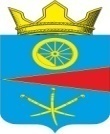 АДМИНИСТРАЦИЯ ТАЦИНСКОГО СЕЛЬСКОГО ПОСЕЛЕНИЯТацинского  района Ростовской  областиРаспоряжение04 декабря 2020 года                        № 99                                 ст. ТацинскаяРуководствуясь Федеральным законом от 06.10.2003 года № 131-ФЗ «Об общих принципах организации местного самоуправления в Российской Федерации», в соответствии с постановлением Правительства Российской Федерации от 22.12.2009 года № 1052 «об утверждении требований пожарной безопасности при распространении и использовании пиротехнических изделий»:  1. В целях обеспечения пожарной безопасности и безопасности граждан в период подготовки и проведения Новогодних и  Рождественских праздничных мероприятий 31.12.2020 года  и  06.01.2021 года на территории Тацинского сельского поселения, определить следующие площадки для запуска фейерверков I – III класса опасности:- ст. Тацинская, пл. Б. Революции, 43;- ст. Тацинская ул. Октябрьская 63 а;- ст. Тацинская, примерно в 30 м на север от ул. Ковалева 16 А;- ст. Тацинская, примерно в 45 м. на юг от ул. Кирова 70;- ст. Тацинская, примерно в 30 м. на запад от ул. Крупской 18;- ст. Тацинская, примерно в  30 м. на восток от ул. Октябрьская 1 В.2. Охрана площадок и безопасность граждан при устройстве фейерверков возлагается на организацию или лицо, проводящее фейерверк. Зрители должны находиться с наветренной стороны.3. Безопасное расстояние от места проведения фейерверков до зданий и зрителей определяется с учетом требований инструкции применяемых пиротехнических изделий.4.  Организации  или лицу, проводящему  фейерверк обеспечить информирование администрации Тацинского сельского поселения,  о запуске салютов, фейерверков и применении пиротехники, в срок до 30.12.2020года. 5. Организации  или лицу, проводящему  фейерверк обеспечить информирование служб: ОМВД России по Тацинскому району, ФГКУ «4 отряд ФПС по РО», МУЗ «Центральная районная больница», отделение надзорной деятельности и профилактической работы по Тацинскому району Главного управления МЧС России по Ростовской области.6. Контроль за исполнением настоящего распоряжения оставляю за собой. Глава Администрации Тацинского сельского поселения							          А.С. Вакулич    Об определении мест для запуска салютов, фейерверков и применения пиротехники на территории Тацинского сельского поселения  